Antrag auf Zuschussgewährung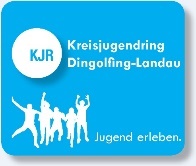 beim Kreisjugendring Dingolfing-LandauAntragstellende/r Gruppe/Verein:  Antragstellende/r Gruppe/Verein:  Antragstellende/r Gruppe/Verein:  Antragstellende/r Gruppe/Verein:  Antragstellende/r Gruppe/Verein:  Antragstellende/r Gruppe/Verein:  Antragstellende/r Gruppe/Verein:  Antragstellende/r Gruppe/Verein:  Antragstellende/r Gruppe/Verein:  Antragstellende/r Gruppe/Verein:  Verband: Verband: Verband: Verband: Kontaktperson:  Kontaktperson:  Kontaktperson:  Name, Anschrift, Telefon, EmailName, Anschrift, Telefon, EmailName, Anschrift, Telefon, EmailName, Anschrift, Telefon, EmailName, Anschrift, Telefon, EmailName, Anschrift, Telefon, EmailName, Anschrift, Telefon, EmailName, Anschrift, Telefon, EmailName, Anschrift, Telefon, EmailName, Anschrift, Telefon, EmailName, Anschrift, Telefon, EmailName, Anschrift, Telefon, EmailName, Anschrift, Telefon, EmailName, Anschrift, Telefon, EmailName, Anschrift, Telefon, EmailName, Anschrift, Telefon, EmailName, Anschrift, Telefon, EmailName, Anschrift, Telefon, EmailName, Anschrift, Telefon, EmailName, Anschrift, Telefon, EmailName, Anschrift, Telefon, EmailName, Anschrift, Telefon, EmailName, Anschrift, Telefon, EmailName, Anschrift, Telefon, EmailName, Anschrift, Telefon, EmailName, Anschrift, Telefon, EmailName, Anschrift, Telefon, EmailName, Anschrift, Telefon, EmailName, Anschrift, Telefon, EmailName, Anschrift, Telefon, EmailName, Anschrift, Telefon, EmailName, Anschrift, Telefon, EmailName, Anschrift, Telefon, EmailName, Anschrift, Telefon, EmailVorantrag Vorantrag Vorantrag Vorantrag Vorantrag Zuschussantrag Zuschussantrag Zuschussantrag Zuschussantrag Zuschussantrag Zuschussantrag Zuschussantrag Zuschussantrag Zuschussantrag Zuschussantrag Zuschussantrag Zuschussantrag Zuschussantrag Zuschussantrag Zuschussantrag Zuschussantrag Zuschussantrag Zuschussantrag Zuschussantrag Zuschussantrag Zuschussantrag Zuschussantrag Zuschussantrag Zuschussantrag Zuschussantrag Zuschussantrag Zuschussantrag Zuschussantrag Zuschussantrag Zuschussantrag Zuschussantrag  Jugendbildung Projektarbeit/Aktivitäten Starthilfe Jugendbildung Projektarbeit/Aktivitäten Starthilfe Jugendbildung Projektarbeit/Aktivitäten Starthilfe Jugendbildung Projektarbeit/Aktivitäten Starthilfe Jugendbildung Projektarbeit/Aktivitäten Starthilfe Jugendbildung Projektarbeit/Aktivitäten Starthilfe Jugendbildung Projektarbeit/Aktivitäten Starthilfe Jugendbildung Projektarbeit/Aktivitäten Starthilfe Freizeitmaßnahme Renovierung und Ausstattung Jugendleiter/innen mit Juleica Freizeitmaßnahme Renovierung und Ausstattung Jugendleiter/innen mit Juleica Freizeitmaßnahme Renovierung und Ausstattung Jugendleiter/innen mit Juleica Freizeitmaßnahme Renovierung und Ausstattung Jugendleiter/innen mit Juleica Freizeitmaßnahme Renovierung und Ausstattung Jugendleiter/innen mit Juleica Freizeitmaßnahme Renovierung und Ausstattung Jugendleiter/innen mit Juleica Freizeitmaßnahme Renovierung und Ausstattung Jugendleiter/innen mit Juleica Freizeitmaßnahme Renovierung und Ausstattung Jugendleiter/innen mit Juleica Freizeitmaßnahme Renovierung und Ausstattung Jugendleiter/innen mit Juleica Freizeitmaßnahme Renovierung und Ausstattung Jugendleiter/innen mit Juleica Freizeitmaßnahme Renovierung und Ausstattung Jugendleiter/innen mit Juleica Freizeitmaßnahme Renovierung und Ausstattung Jugendleiter/innen mit Juleica Freizeitmaßnahme Renovierung und Ausstattung Jugendleiter/innen mit Juleica Internat. Jugendbegegnung Geräte und Materialien Aus- und Fortbildung Internat. Jugendbegegnung Geräte und Materialien Aus- und Fortbildung Internat. Jugendbegegnung Geräte und Materialien Aus- und Fortbildung Internat. Jugendbegegnung Geräte und Materialien Aus- und Fortbildung Internat. Jugendbegegnung Geräte und Materialien Aus- und Fortbildung Internat. Jugendbegegnung Geräte und Materialien Aus- und Fortbildung Internat. Jugendbegegnung Geräte und Materialien Aus- und Fortbildung Internat. Jugendbegegnung Geräte und Materialien Aus- und Fortbildung Internat. Jugendbegegnung Geräte und Materialien Aus- und Fortbildung Internat. Jugendbegegnung Geräte und Materialien Aus- und Fortbildung Internat. Jugendbegegnung Geräte und Materialien Aus- und Fortbildung Internat. Jugendbegegnung Geräte und Materialien Aus- und Fortbildung Internat. Jugendbegegnung Geräte und Materialien Aus- und Fortbildung Internat. Jugendbegegnung Geräte und Materialien Aus- und Fortbildung Internat. Jugendbegegnung Geräte und Materialien Aus- und FortbildungBezeichnung der Maßnahme/Anschaffung: Bezeichnung der Maßnahme/Anschaffung: Bezeichnung der Maßnahme/Anschaffung: Bezeichnung der Maßnahme/Anschaffung: Bezeichnung der Maßnahme/Anschaffung: Bezeichnung der Maßnahme/Anschaffung: Bezeichnung der Maßnahme/Anschaffung: Bezeichnung der Maßnahme/Anschaffung: Bezeichnung der Maßnahme/Anschaffung: Bezeichnung der Maßnahme/Anschaffung: Bezeichnung der Maßnahme/Anschaffung: Bezeichnung der Maßnahme/Anschaffung: Bezeichnung der Maßnahme/Anschaffung: Dauer der Maßnahme vomDauer der Maßnahme vomDauer der Maßnahme vomDauer der Maßnahme vomDauer der Maßnahme vomDauer der Maßnahme vomDauer der Maßnahme vomUhr bisUhr bisUhr bisUhr bisUhr bisUhr bisUhrOrt der Durchführung:Ort der Durchführung:Ort der Durchführung:Ort der Durchführung:Ort der Durchführung:Ort der Durchführung:Zahl der Teilnehmer/innenZahl der Teilnehmer/innenZahl der Teilnehmer/innenZahl der Teilnehmer/innenZahl der Teilnehmer/innenZahl der Teilnehmer/innenZahl der Betreuer/innen od. Referenten/innenZahl der Betreuer/innen od. Referenten/innenZahl der Betreuer/innen od. Referenten/innenZahl der Betreuer/innen od. Referenten/innenZahl der Betreuer/innen od. Referenten/innenZahl der Betreuer/innen od. Referenten/innenZahl der Betreuer/innen od. Referenten/innenZahl der Betreuer/innen od. Referenten/innenZahl der Betreuer/innen od. Referenten/innenZahl der Betreuer/innen od. Referenten/innenZahl der Betreuer/innen od. Referenten/innenZahl der Betreuer/innen od. Referenten/innenZahl der Betreuer/innen od. Referenten/innenZahl der Betreuer/innen od. Referenten/innenZahl der Betreuer/innen od. Referenten/innenZahl der Betreuer/innen od. Referenten/innenZahl der Betreuer/innen od. Referenten/innenZahl der Betreuer/innen od. Referenten/innenZahl der Betreuer/innen od. Referenten/innenZahl der Betreuer/innen od. Referenten/innenA. Ausgaben (Kopie der Belege beifügen)A. Ausgaben (Kopie der Belege beifügen)A. Ausgaben (Kopie der Belege beifügen)A. Ausgaben (Kopie der Belege beifügen)A. Ausgaben (Kopie der Belege beifügen)A. Ausgaben (Kopie der Belege beifügen)A. Ausgaben (Kopie der Belege beifügen)A. Ausgaben (Kopie der Belege beifügen)A. Ausgaben (Kopie der Belege beifügen)A. Ausgaben (Kopie der Belege beifügen)A. Ausgaben (Kopie der Belege beifügen)A. Ausgaben (Kopie der Belege beifügen)A. Ausgaben (Kopie der Belege beifügen)A. Ausgaben (Kopie der Belege beifügen)A. Ausgaben (Kopie der Belege beifügen)B. EinnahmenB. EinnahmenB. EinnahmenB. EinnahmenB. EinnahmenB. EinnahmenB. EinnahmenB. EinnahmenB. EinnahmenB. EinnahmenB. EinnahmenB. EinnahmenB. EinnahmenB. EinnahmenB. EinnahmenB. EinnahmenB. EinnahmenB. EinnahmenB. EinnahmenB. EinnahmenB. Einnahmen1.FahrtkostenFahrtkostenFahrtkostenFahrtkostenFahrtkostenFahrtkosten€€€€1.TN-BeiträgeTN-BeiträgeTN-BeiträgeTN-BeiträgeTN-BeiträgeTN-BeiträgeTN-BeiträgeTN-BeiträgeTN-BeiträgeTN-BeiträgeTN-Beiträge€€€€2.VerpflegungskostenVerpflegungskostenVerpflegungskostenVerpflegungskostenVerpflegungskostenVerpflegungskosten€€€€2.ZuschüsseZuschüsseZuschüsseZuschüsseZuschüsseZuschüsseZuschüsseZuschüsseZuschüsseZuschüsseZuschüsse3.ÜbernachtungskostenÜbernachtungskostenÜbernachtungskostenÜbernachtungskostenÜbernachtungskostenÜbernachtungskosten€€€€a)a)a)a)LandesverbandLandesverbandLandesverbandLandesverbandLandesverbandLandesverbandLandesverband€€€€4.HonorareHonorareHonorareHonorareHonorareHonorare€€€€b)b)b)b)€€€€5.AnschaffungskostenAnschaffungskostenAnschaffungskostenAnschaffungskostenAnschaffungskostenAnschaffungskosten€€€€3.SpendenSpendenSpendenSpendenSpendenSpendenSpendenSpendenSpendenSpendenSpenden€€€€6.€€€€4.€€€€GesamtausgabenGesamtausgabenGesamtausgabenGesamtausgabenGesamtausgabenGesamtausgaben€€€€GesamteinnahmenGesamteinnahmenGesamteinnahmenGesamteinnahmenGesamteinnahmenGesamteinnahmenGesamteinnahmenGesamteinnahmenGesamteinnahmenGesamteinnahmenGesamteinnahmen€€€€FehlbetragFehlbetragFehlbetragFehlbetragFehlbetragFehlbetragFehlbetrag€€€€Beantragte SummeBeantragte SummeBeantragte SummeBeantragte SummeBeantragte SummeBeantragte SummeBeantragte SummeBeantragte SummeBeantragte SummeBeantragte SummeBeantragte SummeBeantragte Summe€€€€Bankverbindung:Bankverbindung:Bankverbindung:Bankverbindung:IBAN:IBAN:IBAN:IBAN:Kontoinhaber:Kontoinhaber:Kontoinhaber:Kontoinhaber:BIC:BIC:BIC:BIC:Der Antragsteller versichert, dass die vorstehenden Ausgaben tatsächlich entstanden und keine höheren Einnahmen als angegeben, zu erwarten sind. Die Belege sind zum Zwecke einer evtl. Nachprüfung fünf Jahre nach Schluss eines Rechnungsjahres aufzubewahren. Zuschüsse werden nur gegeben, wenn die zu bezuschussende Veranstaltung oder Anschaffung ordnungsgemäß durchgeführt worden ist. Mit dem Einreichen eines Antrages werden die Bedingungen und Richtlinien anerkannt. Der Antragsteller versichert, dass die vorstehenden Ausgaben tatsächlich entstanden und keine höheren Einnahmen als angegeben, zu erwarten sind. Die Belege sind zum Zwecke einer evtl. Nachprüfung fünf Jahre nach Schluss eines Rechnungsjahres aufzubewahren. Zuschüsse werden nur gegeben, wenn die zu bezuschussende Veranstaltung oder Anschaffung ordnungsgemäß durchgeführt worden ist. Mit dem Einreichen eines Antrages werden die Bedingungen und Richtlinien anerkannt. Der Antragsteller versichert, dass die vorstehenden Ausgaben tatsächlich entstanden und keine höheren Einnahmen als angegeben, zu erwarten sind. Die Belege sind zum Zwecke einer evtl. Nachprüfung fünf Jahre nach Schluss eines Rechnungsjahres aufzubewahren. Zuschüsse werden nur gegeben, wenn die zu bezuschussende Veranstaltung oder Anschaffung ordnungsgemäß durchgeführt worden ist. Mit dem Einreichen eines Antrages werden die Bedingungen und Richtlinien anerkannt. Der Antragsteller versichert, dass die vorstehenden Ausgaben tatsächlich entstanden und keine höheren Einnahmen als angegeben, zu erwarten sind. Die Belege sind zum Zwecke einer evtl. Nachprüfung fünf Jahre nach Schluss eines Rechnungsjahres aufzubewahren. Zuschüsse werden nur gegeben, wenn die zu bezuschussende Veranstaltung oder Anschaffung ordnungsgemäß durchgeführt worden ist. Mit dem Einreichen eines Antrages werden die Bedingungen und Richtlinien anerkannt. Der Antragsteller versichert, dass die vorstehenden Ausgaben tatsächlich entstanden und keine höheren Einnahmen als angegeben, zu erwarten sind. Die Belege sind zum Zwecke einer evtl. Nachprüfung fünf Jahre nach Schluss eines Rechnungsjahres aufzubewahren. Zuschüsse werden nur gegeben, wenn die zu bezuschussende Veranstaltung oder Anschaffung ordnungsgemäß durchgeführt worden ist. Mit dem Einreichen eines Antrages werden die Bedingungen und Richtlinien anerkannt. Der Antragsteller versichert, dass die vorstehenden Ausgaben tatsächlich entstanden und keine höheren Einnahmen als angegeben, zu erwarten sind. Die Belege sind zum Zwecke einer evtl. Nachprüfung fünf Jahre nach Schluss eines Rechnungsjahres aufzubewahren. Zuschüsse werden nur gegeben, wenn die zu bezuschussende Veranstaltung oder Anschaffung ordnungsgemäß durchgeführt worden ist. Mit dem Einreichen eines Antrages werden die Bedingungen und Richtlinien anerkannt. Der Antragsteller versichert, dass die vorstehenden Ausgaben tatsächlich entstanden und keine höheren Einnahmen als angegeben, zu erwarten sind. Die Belege sind zum Zwecke einer evtl. Nachprüfung fünf Jahre nach Schluss eines Rechnungsjahres aufzubewahren. Zuschüsse werden nur gegeben, wenn die zu bezuschussende Veranstaltung oder Anschaffung ordnungsgemäß durchgeführt worden ist. Mit dem Einreichen eines Antrages werden die Bedingungen und Richtlinien anerkannt. Der Antragsteller versichert, dass die vorstehenden Ausgaben tatsächlich entstanden und keine höheren Einnahmen als angegeben, zu erwarten sind. Die Belege sind zum Zwecke einer evtl. Nachprüfung fünf Jahre nach Schluss eines Rechnungsjahres aufzubewahren. Zuschüsse werden nur gegeben, wenn die zu bezuschussende Veranstaltung oder Anschaffung ordnungsgemäß durchgeführt worden ist. Mit dem Einreichen eines Antrages werden die Bedingungen und Richtlinien anerkannt. Der Antragsteller versichert, dass die vorstehenden Ausgaben tatsächlich entstanden und keine höheren Einnahmen als angegeben, zu erwarten sind. Die Belege sind zum Zwecke einer evtl. Nachprüfung fünf Jahre nach Schluss eines Rechnungsjahres aufzubewahren. Zuschüsse werden nur gegeben, wenn die zu bezuschussende Veranstaltung oder Anschaffung ordnungsgemäß durchgeführt worden ist. Mit dem Einreichen eines Antrages werden die Bedingungen und Richtlinien anerkannt. Der Antragsteller versichert, dass die vorstehenden Ausgaben tatsächlich entstanden und keine höheren Einnahmen als angegeben, zu erwarten sind. Die Belege sind zum Zwecke einer evtl. Nachprüfung fünf Jahre nach Schluss eines Rechnungsjahres aufzubewahren. Zuschüsse werden nur gegeben, wenn die zu bezuschussende Veranstaltung oder Anschaffung ordnungsgemäß durchgeführt worden ist. Mit dem Einreichen eines Antrages werden die Bedingungen und Richtlinien anerkannt. Der Antragsteller versichert, dass die vorstehenden Ausgaben tatsächlich entstanden und keine höheren Einnahmen als angegeben, zu erwarten sind. Die Belege sind zum Zwecke einer evtl. Nachprüfung fünf Jahre nach Schluss eines Rechnungsjahres aufzubewahren. Zuschüsse werden nur gegeben, wenn die zu bezuschussende Veranstaltung oder Anschaffung ordnungsgemäß durchgeführt worden ist. Mit dem Einreichen eines Antrages werden die Bedingungen und Richtlinien anerkannt. Der Antragsteller versichert, dass die vorstehenden Ausgaben tatsächlich entstanden und keine höheren Einnahmen als angegeben, zu erwarten sind. Die Belege sind zum Zwecke einer evtl. Nachprüfung fünf Jahre nach Schluss eines Rechnungsjahres aufzubewahren. Zuschüsse werden nur gegeben, wenn die zu bezuschussende Veranstaltung oder Anschaffung ordnungsgemäß durchgeführt worden ist. Mit dem Einreichen eines Antrages werden die Bedingungen und Richtlinien anerkannt. Der Antragsteller versichert, dass die vorstehenden Ausgaben tatsächlich entstanden und keine höheren Einnahmen als angegeben, zu erwarten sind. Die Belege sind zum Zwecke einer evtl. Nachprüfung fünf Jahre nach Schluss eines Rechnungsjahres aufzubewahren. Zuschüsse werden nur gegeben, wenn die zu bezuschussende Veranstaltung oder Anschaffung ordnungsgemäß durchgeführt worden ist. Mit dem Einreichen eines Antrages werden die Bedingungen und Richtlinien anerkannt. Der Antragsteller versichert, dass die vorstehenden Ausgaben tatsächlich entstanden und keine höheren Einnahmen als angegeben, zu erwarten sind. Die Belege sind zum Zwecke einer evtl. Nachprüfung fünf Jahre nach Schluss eines Rechnungsjahres aufzubewahren. Zuschüsse werden nur gegeben, wenn die zu bezuschussende Veranstaltung oder Anschaffung ordnungsgemäß durchgeführt worden ist. Mit dem Einreichen eines Antrages werden die Bedingungen und Richtlinien anerkannt. Der Antragsteller versichert, dass die vorstehenden Ausgaben tatsächlich entstanden und keine höheren Einnahmen als angegeben, zu erwarten sind. Die Belege sind zum Zwecke einer evtl. Nachprüfung fünf Jahre nach Schluss eines Rechnungsjahres aufzubewahren. Zuschüsse werden nur gegeben, wenn die zu bezuschussende Veranstaltung oder Anschaffung ordnungsgemäß durchgeführt worden ist. Mit dem Einreichen eines Antrages werden die Bedingungen und Richtlinien anerkannt. Der Antragsteller versichert, dass die vorstehenden Ausgaben tatsächlich entstanden und keine höheren Einnahmen als angegeben, zu erwarten sind. Die Belege sind zum Zwecke einer evtl. Nachprüfung fünf Jahre nach Schluss eines Rechnungsjahres aufzubewahren. Zuschüsse werden nur gegeben, wenn die zu bezuschussende Veranstaltung oder Anschaffung ordnungsgemäß durchgeführt worden ist. Mit dem Einreichen eines Antrages werden die Bedingungen und Richtlinien anerkannt. Der Antragsteller versichert, dass die vorstehenden Ausgaben tatsächlich entstanden und keine höheren Einnahmen als angegeben, zu erwarten sind. Die Belege sind zum Zwecke einer evtl. Nachprüfung fünf Jahre nach Schluss eines Rechnungsjahres aufzubewahren. Zuschüsse werden nur gegeben, wenn die zu bezuschussende Veranstaltung oder Anschaffung ordnungsgemäß durchgeführt worden ist. Mit dem Einreichen eines Antrages werden die Bedingungen und Richtlinien anerkannt. Der Antragsteller versichert, dass die vorstehenden Ausgaben tatsächlich entstanden und keine höheren Einnahmen als angegeben, zu erwarten sind. Die Belege sind zum Zwecke einer evtl. Nachprüfung fünf Jahre nach Schluss eines Rechnungsjahres aufzubewahren. Zuschüsse werden nur gegeben, wenn die zu bezuschussende Veranstaltung oder Anschaffung ordnungsgemäß durchgeführt worden ist. Mit dem Einreichen eines Antrages werden die Bedingungen und Richtlinien anerkannt. Der Antragsteller versichert, dass die vorstehenden Ausgaben tatsächlich entstanden und keine höheren Einnahmen als angegeben, zu erwarten sind. Die Belege sind zum Zwecke einer evtl. Nachprüfung fünf Jahre nach Schluss eines Rechnungsjahres aufzubewahren. Zuschüsse werden nur gegeben, wenn die zu bezuschussende Veranstaltung oder Anschaffung ordnungsgemäß durchgeführt worden ist. Mit dem Einreichen eines Antrages werden die Bedingungen und Richtlinien anerkannt. Der Antragsteller versichert, dass die vorstehenden Ausgaben tatsächlich entstanden und keine höheren Einnahmen als angegeben, zu erwarten sind. Die Belege sind zum Zwecke einer evtl. Nachprüfung fünf Jahre nach Schluss eines Rechnungsjahres aufzubewahren. Zuschüsse werden nur gegeben, wenn die zu bezuschussende Veranstaltung oder Anschaffung ordnungsgemäß durchgeführt worden ist. Mit dem Einreichen eines Antrages werden die Bedingungen und Richtlinien anerkannt. Der Antragsteller versichert, dass die vorstehenden Ausgaben tatsächlich entstanden und keine höheren Einnahmen als angegeben, zu erwarten sind. Die Belege sind zum Zwecke einer evtl. Nachprüfung fünf Jahre nach Schluss eines Rechnungsjahres aufzubewahren. Zuschüsse werden nur gegeben, wenn die zu bezuschussende Veranstaltung oder Anschaffung ordnungsgemäß durchgeführt worden ist. Mit dem Einreichen eines Antrages werden die Bedingungen und Richtlinien anerkannt. Der Antragsteller versichert, dass die vorstehenden Ausgaben tatsächlich entstanden und keine höheren Einnahmen als angegeben, zu erwarten sind. Die Belege sind zum Zwecke einer evtl. Nachprüfung fünf Jahre nach Schluss eines Rechnungsjahres aufzubewahren. Zuschüsse werden nur gegeben, wenn die zu bezuschussende Veranstaltung oder Anschaffung ordnungsgemäß durchgeführt worden ist. Mit dem Einreichen eines Antrages werden die Bedingungen und Richtlinien anerkannt. Der Antragsteller versichert, dass die vorstehenden Ausgaben tatsächlich entstanden und keine höheren Einnahmen als angegeben, zu erwarten sind. Die Belege sind zum Zwecke einer evtl. Nachprüfung fünf Jahre nach Schluss eines Rechnungsjahres aufzubewahren. Zuschüsse werden nur gegeben, wenn die zu bezuschussende Veranstaltung oder Anschaffung ordnungsgemäß durchgeführt worden ist. Mit dem Einreichen eines Antrages werden die Bedingungen und Richtlinien anerkannt. Der Antragsteller versichert, dass die vorstehenden Ausgaben tatsächlich entstanden und keine höheren Einnahmen als angegeben, zu erwarten sind. Die Belege sind zum Zwecke einer evtl. Nachprüfung fünf Jahre nach Schluss eines Rechnungsjahres aufzubewahren. Zuschüsse werden nur gegeben, wenn die zu bezuschussende Veranstaltung oder Anschaffung ordnungsgemäß durchgeführt worden ist. Mit dem Einreichen eines Antrages werden die Bedingungen und Richtlinien anerkannt. Der Antragsteller versichert, dass die vorstehenden Ausgaben tatsächlich entstanden und keine höheren Einnahmen als angegeben, zu erwarten sind. Die Belege sind zum Zwecke einer evtl. Nachprüfung fünf Jahre nach Schluss eines Rechnungsjahres aufzubewahren. Zuschüsse werden nur gegeben, wenn die zu bezuschussende Veranstaltung oder Anschaffung ordnungsgemäß durchgeführt worden ist. Mit dem Einreichen eines Antrages werden die Bedingungen und Richtlinien anerkannt. Der Antragsteller versichert, dass die vorstehenden Ausgaben tatsächlich entstanden und keine höheren Einnahmen als angegeben, zu erwarten sind. Die Belege sind zum Zwecke einer evtl. Nachprüfung fünf Jahre nach Schluss eines Rechnungsjahres aufzubewahren. Zuschüsse werden nur gegeben, wenn die zu bezuschussende Veranstaltung oder Anschaffung ordnungsgemäß durchgeführt worden ist. Mit dem Einreichen eines Antrages werden die Bedingungen und Richtlinien anerkannt. Der Antragsteller versichert, dass die vorstehenden Ausgaben tatsächlich entstanden und keine höheren Einnahmen als angegeben, zu erwarten sind. Die Belege sind zum Zwecke einer evtl. Nachprüfung fünf Jahre nach Schluss eines Rechnungsjahres aufzubewahren. Zuschüsse werden nur gegeben, wenn die zu bezuschussende Veranstaltung oder Anschaffung ordnungsgemäß durchgeführt worden ist. Mit dem Einreichen eines Antrages werden die Bedingungen und Richtlinien anerkannt. Der Antragsteller versichert, dass die vorstehenden Ausgaben tatsächlich entstanden und keine höheren Einnahmen als angegeben, zu erwarten sind. Die Belege sind zum Zwecke einer evtl. Nachprüfung fünf Jahre nach Schluss eines Rechnungsjahres aufzubewahren. Zuschüsse werden nur gegeben, wenn die zu bezuschussende Veranstaltung oder Anschaffung ordnungsgemäß durchgeführt worden ist. Mit dem Einreichen eines Antrages werden die Bedingungen und Richtlinien anerkannt. Der Antragsteller versichert, dass die vorstehenden Ausgaben tatsächlich entstanden und keine höheren Einnahmen als angegeben, zu erwarten sind. Die Belege sind zum Zwecke einer evtl. Nachprüfung fünf Jahre nach Schluss eines Rechnungsjahres aufzubewahren. Zuschüsse werden nur gegeben, wenn die zu bezuschussende Veranstaltung oder Anschaffung ordnungsgemäß durchgeführt worden ist. Mit dem Einreichen eines Antrages werden die Bedingungen und Richtlinien anerkannt. Der Antragsteller versichert, dass die vorstehenden Ausgaben tatsächlich entstanden und keine höheren Einnahmen als angegeben, zu erwarten sind. Die Belege sind zum Zwecke einer evtl. Nachprüfung fünf Jahre nach Schluss eines Rechnungsjahres aufzubewahren. Zuschüsse werden nur gegeben, wenn die zu bezuschussende Veranstaltung oder Anschaffung ordnungsgemäß durchgeführt worden ist. Mit dem Einreichen eines Antrages werden die Bedingungen und Richtlinien anerkannt. Der Antragsteller versichert, dass die vorstehenden Ausgaben tatsächlich entstanden und keine höheren Einnahmen als angegeben, zu erwarten sind. Die Belege sind zum Zwecke einer evtl. Nachprüfung fünf Jahre nach Schluss eines Rechnungsjahres aufzubewahren. Zuschüsse werden nur gegeben, wenn die zu bezuschussende Veranstaltung oder Anschaffung ordnungsgemäß durchgeführt worden ist. Mit dem Einreichen eines Antrages werden die Bedingungen und Richtlinien anerkannt. Der Antragsteller versichert, dass die vorstehenden Ausgaben tatsächlich entstanden und keine höheren Einnahmen als angegeben, zu erwarten sind. Die Belege sind zum Zwecke einer evtl. Nachprüfung fünf Jahre nach Schluss eines Rechnungsjahres aufzubewahren. Zuschüsse werden nur gegeben, wenn die zu bezuschussende Veranstaltung oder Anschaffung ordnungsgemäß durchgeführt worden ist. Mit dem Einreichen eines Antrages werden die Bedingungen und Richtlinien anerkannt. Der Antragsteller versichert, dass die vorstehenden Ausgaben tatsächlich entstanden und keine höheren Einnahmen als angegeben, zu erwarten sind. Die Belege sind zum Zwecke einer evtl. Nachprüfung fünf Jahre nach Schluss eines Rechnungsjahres aufzubewahren. Zuschüsse werden nur gegeben, wenn die zu bezuschussende Veranstaltung oder Anschaffung ordnungsgemäß durchgeführt worden ist. Mit dem Einreichen eines Antrages werden die Bedingungen und Richtlinien anerkannt. Der Antragsteller versichert, dass die vorstehenden Ausgaben tatsächlich entstanden und keine höheren Einnahmen als angegeben, zu erwarten sind. Die Belege sind zum Zwecke einer evtl. Nachprüfung fünf Jahre nach Schluss eines Rechnungsjahres aufzubewahren. Zuschüsse werden nur gegeben, wenn die zu bezuschussende Veranstaltung oder Anschaffung ordnungsgemäß durchgeführt worden ist. Mit dem Einreichen eines Antrages werden die Bedingungen und Richtlinien anerkannt. Der Antragsteller versichert, dass die vorstehenden Ausgaben tatsächlich entstanden und keine höheren Einnahmen als angegeben, zu erwarten sind. Die Belege sind zum Zwecke einer evtl. Nachprüfung fünf Jahre nach Schluss eines Rechnungsjahres aufzubewahren. Zuschüsse werden nur gegeben, wenn die zu bezuschussende Veranstaltung oder Anschaffung ordnungsgemäß durchgeführt worden ist. Mit dem Einreichen eines Antrages werden die Bedingungen und Richtlinien anerkannt. Der Antragsteller versichert, dass die vorstehenden Ausgaben tatsächlich entstanden und keine höheren Einnahmen als angegeben, zu erwarten sind. Die Belege sind zum Zwecke einer evtl. Nachprüfung fünf Jahre nach Schluss eines Rechnungsjahres aufzubewahren. Zuschüsse werden nur gegeben, wenn die zu bezuschussende Veranstaltung oder Anschaffung ordnungsgemäß durchgeführt worden ist. Mit dem Einreichen eines Antrages werden die Bedingungen und Richtlinien anerkannt. StempelStempelStempelStempelStempelStempelStempelStempelStempelStempelStempelStempelStempelStempelOrt, DatumOrt, DatumOrt, DatumOrt, DatumOrt, DatumOrt, DatumOrt, DatumOrt, DatumOrt, DatumUnterschrift des AntragstellersUnterschrift des AntragstellersUnterschrift des AntragstellersUnterschrift des AntragstellersUnterschrift des AntragstellersUnterschrift des AntragstellersUnterschrift des AntragstellersUnterschrift des AntragstellersUnterschrift des AntragstellersUnterschrift des AntragstellersUnterschrift des AntragstellersUnterschrift des AntragstellersUnterschrift des AntragstellersDer/die Vorsitzende des Verbandes oder die dem KJR verantwortliche Führungsstelle bestätigt die RichtigkeitDer/die Vorsitzende des Verbandes oder die dem KJR verantwortliche Führungsstelle bestätigt die RichtigkeitDer/die Vorsitzende des Verbandes oder die dem KJR verantwortliche Führungsstelle bestätigt die RichtigkeitDer/die Vorsitzende des Verbandes oder die dem KJR verantwortliche Führungsstelle bestätigt die RichtigkeitDer/die Vorsitzende des Verbandes oder die dem KJR verantwortliche Führungsstelle bestätigt die RichtigkeitDer/die Vorsitzende des Verbandes oder die dem KJR verantwortliche Führungsstelle bestätigt die RichtigkeitDer/die Vorsitzende des Verbandes oder die dem KJR verantwortliche Führungsstelle bestätigt die RichtigkeitDer/die Vorsitzende des Verbandes oder die dem KJR verantwortliche Führungsstelle bestätigt die RichtigkeitDer/die Vorsitzende des Verbandes oder die dem KJR verantwortliche Führungsstelle bestätigt die RichtigkeitDer/die Vorsitzende des Verbandes oder die dem KJR verantwortliche Führungsstelle bestätigt die RichtigkeitDer/die Vorsitzende des Verbandes oder die dem KJR verantwortliche Führungsstelle bestätigt die RichtigkeitDer/die Vorsitzende des Verbandes oder die dem KJR verantwortliche Führungsstelle bestätigt die RichtigkeitDer/die Vorsitzende des Verbandes oder die dem KJR verantwortliche Führungsstelle bestätigt die RichtigkeitDer/die Vorsitzende des Verbandes oder die dem KJR verantwortliche Führungsstelle bestätigt die RichtigkeitDer/die Vorsitzende des Verbandes oder die dem KJR verantwortliche Führungsstelle bestätigt die RichtigkeitDer/die Vorsitzende des Verbandes oder die dem KJR verantwortliche Führungsstelle bestätigt die RichtigkeitDer/die Vorsitzende des Verbandes oder die dem KJR verantwortliche Führungsstelle bestätigt die RichtigkeitDer/die Vorsitzende des Verbandes oder die dem KJR verantwortliche Führungsstelle bestätigt die RichtigkeitDer/die Vorsitzende des Verbandes oder die dem KJR verantwortliche Führungsstelle bestätigt die RichtigkeitDer/die Vorsitzende des Verbandes oder die dem KJR verantwortliche Führungsstelle bestätigt die RichtigkeitDer/die Vorsitzende des Verbandes oder die dem KJR verantwortliche Führungsstelle bestätigt die RichtigkeitDer/die Vorsitzende des Verbandes oder die dem KJR verantwortliche Führungsstelle bestätigt die RichtigkeitDer/die Vorsitzende des Verbandes oder die dem KJR verantwortliche Führungsstelle bestätigt die RichtigkeitDer/die Vorsitzende des Verbandes oder die dem KJR verantwortliche Führungsstelle bestätigt die RichtigkeitDer/die Vorsitzende des Verbandes oder die dem KJR verantwortliche Führungsstelle bestätigt die RichtigkeitDer/die Vorsitzende des Verbandes oder die dem KJR verantwortliche Führungsstelle bestätigt die RichtigkeitDer/die Vorsitzende des Verbandes oder die dem KJR verantwortliche Führungsstelle bestätigt die RichtigkeitDer/die Vorsitzende des Verbandes oder die dem KJR verantwortliche Führungsstelle bestätigt die RichtigkeitDer/die Vorsitzende des Verbandes oder die dem KJR verantwortliche Führungsstelle bestätigt die RichtigkeitDer/die Vorsitzende des Verbandes oder die dem KJR verantwortliche Führungsstelle bestätigt die RichtigkeitDer/die Vorsitzende des Verbandes oder die dem KJR verantwortliche Führungsstelle bestätigt die RichtigkeitDer/die Vorsitzende des Verbandes oder die dem KJR verantwortliche Führungsstelle bestätigt die RichtigkeitDer/die Vorsitzende des Verbandes oder die dem KJR verantwortliche Führungsstelle bestätigt die RichtigkeitDer/die Vorsitzende des Verbandes oder die dem KJR verantwortliche Führungsstelle bestätigt die RichtigkeitDer/die Vorsitzende des Verbandes oder die dem KJR verantwortliche Führungsstelle bestätigt die RichtigkeitDer/die Vorsitzende des Verbandes oder die dem KJR verantwortliche Führungsstelle bestätigt die RichtigkeitRichtigkeit der Angaben und befürwortet eine Zuschussgewährung in Höhe von       €.Richtigkeit der Angaben und befürwortet eine Zuschussgewährung in Höhe von       €.Richtigkeit der Angaben und befürwortet eine Zuschussgewährung in Höhe von       €.Richtigkeit der Angaben und befürwortet eine Zuschussgewährung in Höhe von       €.Richtigkeit der Angaben und befürwortet eine Zuschussgewährung in Höhe von       €.Richtigkeit der Angaben und befürwortet eine Zuschussgewährung in Höhe von       €.Richtigkeit der Angaben und befürwortet eine Zuschussgewährung in Höhe von       €.Richtigkeit der Angaben und befürwortet eine Zuschussgewährung in Höhe von       €.Richtigkeit der Angaben und befürwortet eine Zuschussgewährung in Höhe von       €.Richtigkeit der Angaben und befürwortet eine Zuschussgewährung in Höhe von       €.Richtigkeit der Angaben und befürwortet eine Zuschussgewährung in Höhe von       €.Richtigkeit der Angaben und befürwortet eine Zuschussgewährung in Höhe von       €.Richtigkeit der Angaben und befürwortet eine Zuschussgewährung in Höhe von       €.Richtigkeit der Angaben und befürwortet eine Zuschussgewährung in Höhe von       €.Richtigkeit der Angaben und befürwortet eine Zuschussgewährung in Höhe von       €.Richtigkeit der Angaben und befürwortet eine Zuschussgewährung in Höhe von       €.Richtigkeit der Angaben und befürwortet eine Zuschussgewährung in Höhe von       €.Richtigkeit der Angaben und befürwortet eine Zuschussgewährung in Höhe von       €.Richtigkeit der Angaben und befürwortet eine Zuschussgewährung in Höhe von       €.Richtigkeit der Angaben und befürwortet eine Zuschussgewährung in Höhe von       €.Richtigkeit der Angaben und befürwortet eine Zuschussgewährung in Höhe von       €.Richtigkeit der Angaben und befürwortet eine Zuschussgewährung in Höhe von       €.Richtigkeit der Angaben und befürwortet eine Zuschussgewährung in Höhe von       €.Richtigkeit der Angaben und befürwortet eine Zuschussgewährung in Höhe von       €.Richtigkeit der Angaben und befürwortet eine Zuschussgewährung in Höhe von       €.Richtigkeit der Angaben und befürwortet eine Zuschussgewährung in Höhe von       €.Richtigkeit der Angaben und befürwortet eine Zuschussgewährung in Höhe von       €.Richtigkeit der Angaben und befürwortet eine Zuschussgewährung in Höhe von       €.Richtigkeit der Angaben und befürwortet eine Zuschussgewährung in Höhe von       €.Richtigkeit der Angaben und befürwortet eine Zuschussgewährung in Höhe von       €.Richtigkeit der Angaben und befürwortet eine Zuschussgewährung in Höhe von       €.Richtigkeit der Angaben und befürwortet eine Zuschussgewährung in Höhe von       €.Richtigkeit der Angaben und befürwortet eine Zuschussgewährung in Höhe von       €.Richtigkeit der Angaben und befürwortet eine Zuschussgewährung in Höhe von       €.Richtigkeit der Angaben und befürwortet eine Zuschussgewährung in Höhe von       €.Richtigkeit der Angaben und befürwortet eine Zuschussgewährung in Höhe von       €.StempelStempelStempelStempelStempelStempelStempelStempelStempelStempelStempelStempelStempelStempelOrt, DatumOrt, DatumOrt, DatumOrt, DatumOrt, DatumOrt, DatumOrt, DatumOrt, DatumOrt, DatumUnterschrift, FunktionUnterschrift, FunktionUnterschrift, FunktionUnterschrift, FunktionUnterschrift, FunktionUnterschrift, FunktionUnterschrift, FunktionUnterschrift, FunktionUnterschrift, FunktionUnterschrift, FunktionUnterschrift, FunktionUnterschrift, FunktionUnterschrift, Funktion